Приложение № 17Последовательность выполнения работыПроцесс выполнения работы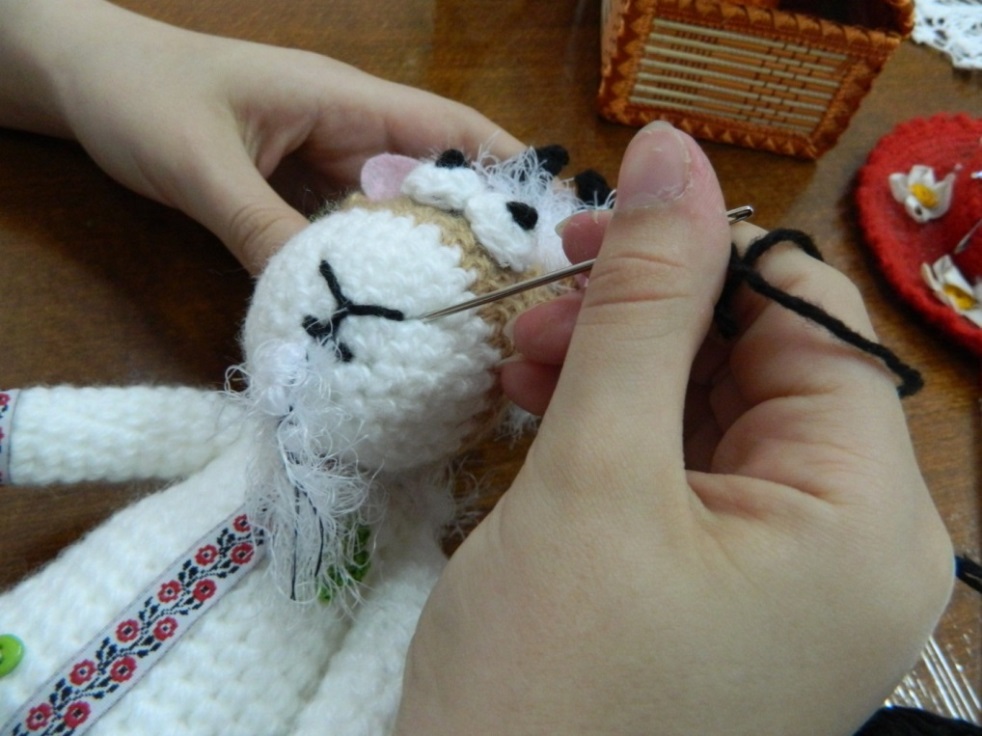 Рис. 1Последовательность выполнения работыПроцесс выполнения работы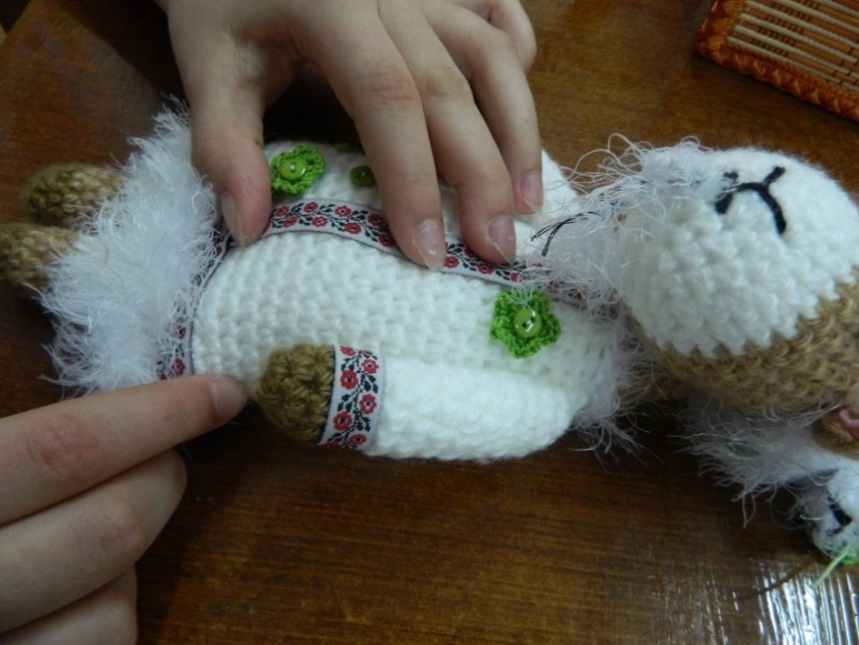 Рис.2№ 8Связала глазаи вышила мордочку.№ 9Оформила: тесьмой, шнуром, пуговицами, вязаными цветами.